 MATEMÁTICA      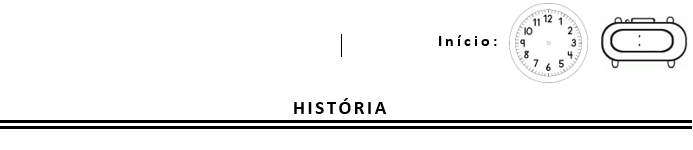 ATIVIDADE ONLINE                                         PROPOSTA:PARA A ATIVIDADE DE HOJE VOCÊ PRECISARÁ DE 9 PALITOS E UM DADO.COM OS MATERIAIS SOLICITADOS, JUNTOS CRIAREMOS UM JOGO.PRIMEIRO DÊ UM NOME PARA O JOGO; ESCREVA AS REGRAS PARA QUE TODOS SAIBAM COMO JOGAR.